БІЛОЦЕРКІВСЬКА МІСЬКА РАДА	КИЇВСЬКОЇ ОБЛАСТІ	Р І Ш Е Н Н Явід 27 серпня 2020 року                                                                        № 5746-101-VIIПро затвердження проекту землеустрою щодо відведення  земельної  ділянки Територіальній громаді м.Біла Церква в особі Білоцерківської міської ради за адресою: вул.Сухоярська, в районі будівлі №18 та проведення експертної грошової оцінки земельної ділянкиРозглянувши звернення постійної комісії з питань земельних відносин та земельного кадастру, планування території, будівництва, архітектури, охорони пам’яток, історичного середовища та благоустрою до міського голови від 28 серпня 2020 року №244/02-17, протокол постійної комісії з питань  земельних відносин та земельного кадастру, планування території, будівництва, архітектури, охорони пам’яток, історичного середовища та благоустрою від 04 серпня 2020 року №217, проект землеустрою щодо відведення земельної ділянки Територіальній громаді  м.Біла Церква в особі Білоцерківської міської ради, рішення міської ради від 26 грудня 2019 року № 4807-87-VII «Про розроблення проекту землеустрою щодо  відведення земельної ділянки комунальної власності за адресою: вул.Сухоярська, в районі будівлі №18 з метою підготовки лоту до проведення земельних торгів у формі аукціону», відповідно до ст. ст. 12, 83, 93, 116, 122, 128, 136 Земельного кодексу України, законів України «Про Державний земельний кадастр», «Про землеустрій», «Про державну реєстрацію речових прав на нерухоме майно та їх обтяжень», «Про регулювання містобудівної діяльності», «Про внесення змін до деяких законодавчих актів України щодо розмежування земель державної та комунальної власності», «Про оцінку земель»,  «Про публічні закупівлі», п.34 ч.1 ст. 26 Закону України «Про місцеве самоврядування в Україні», рішення міської ради від 23 лютого 2017 року № 501-26-VII «Про затвердження Програми розвитку земельних відносин у місті Білій Церкві на 2017-2020 роки» (зі змінами), з метою підготовки лоту до проведення земельних торгів у формі аукціону, ефективного використання земельного фонду міста, розвитку первинного ринку землі, виконання плану надходжень та залучення додаткових коштів до міського бюджету від відчуження земельних ділянок несільськогосподарського призначення, що перебувають у комунальній власності Територіальної громади м.Біла Церква, міська рада вирішила:1.Затвердити проект землеустрою щодо відведення земельної ділянки щодо відведення  земельної  ділянки Територіальній громаді м.Біла Церква в особі Білоцерківської міської ради з цільовим призначенням 03.07 Для будівництва та обслуговування будівель торгівлі за адресою: вул.Сухоярська, в районі будівлі №18, площею 0,0152 га, кадастровий номер: 3210300000:06:036:0048, що додається.2. Провести експертну грошову оцінку земельної ділянки за адресою: вул.Сухоярська, в районі будівлі №18, кадастровий номер: 3210300000:06:036:0048.            3.Управлінню регулювання земельних відносин Білоцерківської міської ради організувати роботи щодо проведення експертної грошової оцінки земельної ділянки за адресою: вул.Сухоярська, в районі будівлі №18, кадастровий номер: 3210300000:06:036:0048.24.Фінансування виконання робіт з експертної грошової оцінки земельної ділянки комунальної власності площею 0,0152 га з кадастровим номером: 3210300000:06:036:0048 за адресою: вул.Сухоярська, в районі будівлі №18 провести виконавчому комітету Білоцерківської міської ради.5. Контроль за виконанням цього рішення покласти на постійну комісію з питань земельних відносин та земельного кадастру, планування території, будівництва, архітектури, охорони пам’яток, історичного середовища та благоустрою.Міський голова                                                                                 Геннадій ДИКИЙ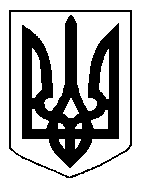 